5181DSWinkelgriff 45°, Ø 32Art. 5181DS AusschreibungstextWinkelgriff 45° Ø 32, für bewegungseingeschränkte Nutzer. Rechte Ausführung. 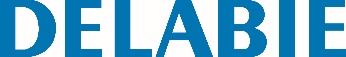 Bietet Halt (waagerechter Teil) oder Hilfe beim Aufrichten und Hochziehen (abgewinkelter Teil 45°), für WC oder Wanne. Maße: 480 x 320 mm. Bakteriostatisches Edelstahlrohr Werkstoff 1.4301. Edelstahl Seidenglanz UltraSatin: homogene, porenfreie Oberfläche erleichtert die Reinigung und gewährleistet bessere Hygiene. Wandflansch und Rohr durch unsichtbare Sicherheits-Schweißnaht zusammengeführt (exklusives Verfahren “ArN-Securit”). 40 mm Abstand zwischen Griff und Wand: Minimaler Platzbedarf verhindert Einklemmen des Unterarms und reduziert dadurch das Risiko von Knochenbrüchen bei Stürzen. Verdeckte Befestigung durch Dreiloch-Wandflansch, Edelstahl Werkstoff 1.4301, Ø 72. Flansch und Rosette aus Edelstahl Werkstoff 1.4301. Edelstahlschrauben für Massivwand im Lieferumfang enthalten. Auf mehr als 200 kg getestet. Empfohlenes Maximalgewicht des Benutzers: 135 kg. 10 Jahre Garantie. CE-Kennzeichnung.